ĐỊA 6 – PHT SỐ 1Câu 1: Đới khí hậu quanh năm giá lạnh (hàn đới) có lượng mưa trung bình năm là:A. Dưới 500mmB. Từ 1.000 đến 2.000 mmC. Từ 500 đến 1.000 mmD. Trên 2.000mmCâu 2: Sông có hàm lượng phù sa (tỉ lệ phù sa trong nước sông) lớn nhất nước ta là:A. Sông Cửu LongB. Sông Đồng NaiC. Sông HồngD. Sông Đà RằngCâu 3: Nửa cầu BắcA. Nửa cầu NamB. Nửa cầu ĐôngC. Nửa cầu Tây

Câu 4: Các khoáng sản như dầu mỏ, khí đốt, than đá thuộc nhóm khoáng sản:A. Kim loại màuB. Kim loại đenC. Phi kim loạiD. Năng lượngCâu 5: Trong các nhân tố tự nhiên ảnh hưởng đến sự phân bố thực vật, động vật trên trái đất, nhân tố ảnh hưởng rõ nhất đối với thực vật là:A. Địa hìnhB. Nguồn nướcC. Khí hậuD. Đất đaiCâu 6: Ở các dãy núi cao, mưa nhiều về phía:A. Sườn núi đón gióB. Sườn núi khuất gióC. Đỉnh núiD. Chân núiCâu 7: Lõi Trái Đất có nhiệt độ cao nhất là:A. 1.000oCB. 5.000oCC. 7.000oCD. 3.000oCCâu 8: Đại dương nào nhỏ nhất?A. Thái Bình DươngB. Ấn Độ DươngC. Bắc Băng DươngD. Đại Tây DươngCâu 9: Khả năng thu nhận hơi nước của không khí càng nhiều khi:A. Nhiệt độ không khí tăngB. Không khí bốc lên caoC. Nhiệt độ không khí giảmD. Không khí hạ xuống thấpCâu 10: Nguyên nhân sinh ra thủy triều?A. Động đất ở đáy biểnB. Núi lửa phunC. Do gió thổiD. Sức hút Mặt Trăng với Mặt TrờiCâu 11: Một địa điểm B nằm trên xích đạo và có kinh độ là 60oT. Cách viết tọa độ địa lí của điểm đó là: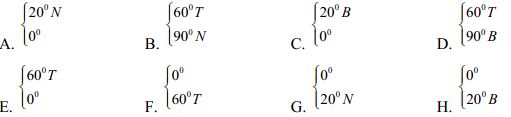 Câu 12: Địa bàn đặt đúng hướng khi đường 0o-180o chính là đường:A. Đông TâyB. Đông BắcC. Tây NamD. Bắc NamCâu 13: Kinh tuyến đối diện với kinh tuyến gốc làA. Kinh tuyến 90oB. Kinh tuyến 180oC. Kinh tuyến 360oD. Kinh tuyến 600oCâu 14: Trục Trái Đất là:A. Một đường thẳng tưởng tượng cắt mặt Trái Đất ở 2 điểm cố địnhB. Một đường thẳng tưởng tượng xuyên tâm cắt mặt Trái Đất ở 2 điểm cố địnhC. Một đường thẳng xuyên tâm cắt mặt Trái Đất ở 2 điểm cố địnhD. Một đường thẳng cắt mặt Trái Đất ở 2 điểm cố địnhCâu 15: Lớp vỏ khí gồm có mấy tầng?A. 2 tầng     B. 5 tầng      C. 3 tầng     D. 4 tầngCâu 16: Lượng hơi nước tối đa mà không khí chứa được khi có nhiệt độ 20oC là:A. 20g/ cm3B. 15g/ cm3C. 30g/ cm3D. 17g/ cm3Câu 17: Trên Trái Đất, lục đại nào nằm hoàn toàn ở nửa cầu Nam?A. Lục địa Nam MỹB. Lục địa PhiC. Lục địa Á – ÂuD. Lục địa Ô-xtrây-li-aCâu 18: Một bản đồ được gọi là hoàn chỉnh, đầy đủ?A. Có màu sắc và kí hiệuB. Có bảng chú giảiC. Có đủ kí hiệu về thông tin, tỉ lệ xích, bảng chú giảiD. Cần có bản tỉ lệ xích và kí hiệu bản đồCâu 19: Ngọn núi có độ cao tương đối là 1000m, người ta đo chỗ thấp nhất của chân núi đến
mực nước biển trung bình là 150m. Vậy độ cao tuyệt đối của ngọn núi này là:A. 1100m    B. 1150m     C. 950m     D. 1200mCâu 20: Cho biết trạng thái lớp vỏ Trái Đất:A. LỏngB. Từ lỏng tới quánh dẻoC. Rắn chắcD. Lỏng ngoài, rắn trongĐÁP ÁN ĐỊA 6 – PHT SỐ 112345678910ACBDCABCAD11121314151617181920EDBBCDDCBA